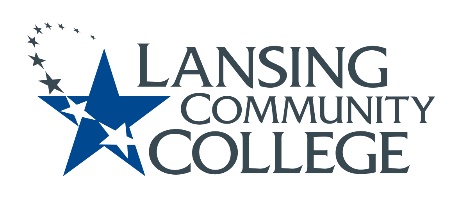 Curriculum Committee Report for the 
Academic SenateMeeting date: 11/04/2022The Curriculum Committee meets on the 1st and 3rd Wednesday of each academic calendar month. The following items were discussed and reviewed at the Curriculum Committee Meeting of 11/02/2022.For those interested in examining the CC documents, they can be found in the folder for Academic Senate review.Proposed New Program(s) of Study: n/aProposed New Courses: HUMS 223 – The Western World to 1500HUMS 224 – The Western World since 1500Proposed Course Revisions:ARTS 171-Adobe PhotoshopARTS 240-Art for Elementary TeachersCOM 260-Nonverbal CommunicationDMAC 260-World CinemaLING 230-Introduction to LinguisticsProposed Expedited Course Revisions:BUSN 118-Introduction to BusinessDMAC 121-Digital Audio Production IIFREN 121-Elementary French IMATH 126-PrecalculusMUSC 193-Music Theory IProposed Program of Study Discontinuations:n/aProposed Course Discontinuations:n/aOther business: Credit Hour Assignment processNew Course Proposal Worksheet – update to include credit hour assignment clarificationCIMT Course Revision Approvals:ACCG 100ACCG 101ACCG 220ACCG 240ACCG 280LABR 200MGMT 201MGMT 202MGMT 237MGMT 280MGMT 337MGMT 345Course Title ChangeARTS 164-Digital Illustration (f/k/a Vector Drawing)Canceled Courses:CHDV 113CHDV 189DENT 280HUSE 293HUSE 294HUSE 297MASG 110 (replaced by MSGE 110)MASG 131 (replaced by MSGE 131)MASG 132 (replaced by MSGE 132)MASG 132A (replaced by MSGE 132A)MASG 132B (replaced by MSGE 132B)MASG 137 (replaced by MSGE 137)MASG 139 (replaced by MSGE 139)MASG 139A (replaced by MSGE 139A)MASG 139B (replaced by MSGE 139B)MASG 141 (replaced by MSGE 141)MASG 150 (replaced by MSGE 150)MASG 151 (replaced by MSGE 151)MASG 151A (replaced by MSGE 151A)MASG 151B (replaced by MSGE 151B)MASG 151C (replaced by MSGE 151C)MASG 151D (replaced by MSGE 151D)MASG 170 (replaced by MSGE 170)MASG 231 (replaced by MSGE 231)MASG 232 (replaced by MSGE 232)MASG 235 (replaced by MSGE 235)MASG 241 (replaced by MSGE 241)MASG 242 (replaced by MSGE 242)MASG 251 (replaced by MSGE 251)MASG 251A (replaced by MSGE 251A)MASG 251B (replaced by MSGE 251B)MASG 251C (replaced by MSGE 251C)MASG 251D (replaced by MSGE 251D)MASG 254 (replaced by MSGE 254)MASG 256 (replaced by MSGE 256)MASG 258 (replaced by MSGE 258)MATH 105PFFT 103 PFFT 120PFFT 180PFHW 100PFWT 124Next Curriculum Committee will meet on Wednesday, November 16th, from 2:30-4:30 pm on WebEx. Respectfully submitted, Tamara McDiarmidCurriculum Committee Chairperson